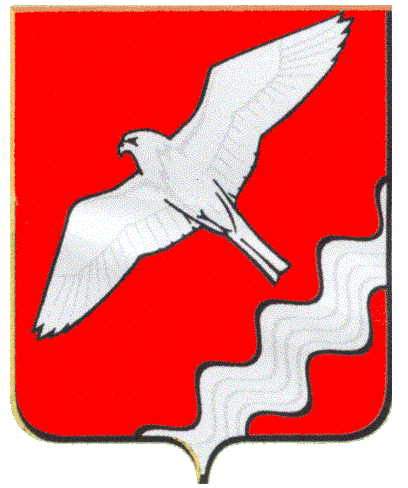 ГЛАВА МУНИЦИПАЛЬНОГО ОБРАЗОВАНИЯКРАСНОУФИМСКИЙ ОКРУГПОСТАНОВЛЕНИЕот 11.10.2021    № 113г. КрасноуфимскО мероприятиях по предупреждению возникновения и распространения африканской чумы свиней на территории Муниципального образования Красноуфимский округ на 2021-2023 годыРуководствуясь распоряжением Правительства Свердловской области  от 15.12.2020 № 677-РП «Об утверждении Плана мероприятий по предупреждению возникновения и распространения африканской чумы свиней на территории Свердловской области на 2021-2023 годы» и в связи с существующей угрозой заноса вируса африканской чумы свиней, в целях координации действий по проведению комплекса мероприятий, направленных на предупреждение возникновения и распространения африканской чумы свиней на территории Муниципального образования Красноуфимский округ, руководствуясь ст. 26 Устава Муниципального образования Красноуфимский округП О С Т А Н О В Л Я Ю:1. Утвердить:1.1. План мероприятий по предупреждению возникновения и распространения африканской чумы свиней на территории Муниципального образования Красноуфимский округ на 2021-2023 годы (приложение 1);1.2. Порядок межведомственного взаимодействия при возникновении очагов африканской чумы свиней и других заразных, в том числе особо опасных, болезней животных, а также антропозоонозов на территории Муниципального образования Красноуфимский округ (приложение 2);1.3. Состав штаба по координации взаимодействия служб и ведомств при выполнении мероприятий по предупреждению африканской чумы свиней и других заразных, в том числе опасных, болезней животных, а также зооантропозоонозов на территории Муниципального образования Красноуфимский округ                 (приложение 3).2. Места для экстренного уничтожения трупов (туш) животных при возникновении африканской чумы свиней на территории Муниципального образования Красноуфимский округ определены «Реестром закрепленных мест утилизации или уничтожения трупов в случае возникновения заболевания африканской чумы свиней по ГБУ СО Красноуфимская ветстанция от 16.05.2012 года».3. Настоящее постановление разместить на официальном сайте Муниципального образования Красноуфимский округ в сети «Интернет». 4. Контроль за исполнением настоящего постановления возложить на заместителя главы Администрации Муниципального образования Красноуфимский округ по общим вопросам Шандыбина Е.С.Глава Муниципального образования Красноуфимский округ								О.В. РяписовПриложение № 1к постановлению главыМуниципального образованияКрасноуфимский округот 11 октября  2021 г. №113ПЛАН МЕРОПРИЯТИЙпо предупреждению возникновения и распространения африканской чумы свиней на территории Муниципального образования Красноуфимский округ на 2021-2023 годыПриложение № 2к постановлению главыМуниципального образованияКрасноуфимский округ от 11 октября  2021 г. № 113            ПОРЯДОК межведомственного взаимодействия при возникновении очагов африканской чумы свиней и других заразных, в том числе особо опасных, болезней животных, а также антропозоонозов на территории Муниципального образования Красноуфимский округ 1. Настоящий Порядок определяет взаимодействие и координирует деятельность служб и ведомств при выполнении мероприятий по предупреждению африканской чумы свиней и других заразных, в том числе опасных, болезней животных, а также зооантропозоонозов.2. В случае поступления в государственное учреждение ветеринарии (далее - учреждение) информации о падеже животных с подозрением на заразное заболевание в хозяйстве любой формы собственности руководитель учреждения принимает меры в соответствии с законодательством Российской Федерации в области ветеринарии, информирует Администрацию Муниципального образования Красноуфимский округ, территориальные органы Федеральной службы по ветеринарному и фитосанитарному надзору, Территориальный отдел Управления Федеральной службы по надзору в сфере защиты прав потребителей и благополучия человека по Свердловской области в г. Красноуфимск, Красноуфимском, Ачитском и Артинском районах, Единую дежурно-диспетчерскую службу Муниципального образования Красноуфимский округ, МО МВД России «Красноуфимский», начальника отдела ГО и ЧС, экологии Администрации Муниципального образования Красноуфимский округ, а также незамедлительно инициирует проведение заседания штаба по координации взаимодействия служб и ведомств при выполнении мероприятий по предупреждению африканской чумы свиней и других заразных, в том числе опасных, болезней животных, а также зооантропозоонозов на территории Муниципального образования Красноуфимский округ (далее - штаб).3. Решением штаба в Муниципальном образовании Красноуфимский округ создается мобильный отряд по локализации и ликвидации очага инфекции, в состав которого входят следующие группы:1) ветеринарная группа;2) ветеринарно-санитарная группа;3) группа представителей органов внутренних дел;4) противопожарная группа;5) техническая группа;6) медицинская группа;7) группа «Администрация».4. Ветеринарная группа осуществляет:1) контроль за выполнением ветеринарно-санитарного режима в очаге инфекции; 2) проведение работ по отчуждению и бескровному убою животных в очаге инфекции;3) выполнение комплекса мер по уничтожению и захоронению убитых животных;4) проведение дезинфекционных работ;5) контроль (определение) качества дезинфекции.5. Ветеринарно-санитарная группа осуществляет:1) проведение санитарных мероприятий по дезинфекционной обработке транспорта и людей на контрольно-пропускных пунктах;2) проведение санитарной обработки спецодежды и персонала, участвовавшего в ликвидации животных в очаге инфекции; 6. Группа представителей органов внутренних дел осуществляет:1) досмотр на охранно-карантинных постах;2) контроль за выполнением пропускного режима;3) недопущение проникновения посторонних лиц в неблагополучный пункт и очаг инфекции;4) обеспечение правопорядка при проведении специальных работ по ликвидации АЧС в очаге инфекции.7. Противопожарная группа формируется из представителей Единой дежурно-диспетчерской службы Муниципального образования Красноуфимский округ, ГКПТУ СО «ОПС Свердловской области №1» и специализированных предприятий, ведущего специалиста отдела ГО и ЧС, экологии Администрации Муниципального образования Красноуфимский округ.Группа осуществляет:1) обеспечение комплекса инженерных и строительных работ в очаге (демонтаж зданий и сооружений, строительство пропускных пунктов, дезинфекционных барьеров, скотомогильников);2) контроль за соблюдением правил противопожарной безопасности при сжигании зараженных материалов и объектов;3) контроль за процессом сжигания ветхих зданий и сооружений, подлежащих уничтожению;4) уничтожение на месте малоценного оборудования, инвентаря, половых настилов и других горючих конструкций и материалов;5) контроль за качеством и противопожарной безопасностью производимых работ.8. Техническая группа формируется из рабочих, специалистов, представителей руководства хозяйства, на которое наложен карантин, и представителей Администрации Муниципального образования Красноуфимский округ.Группа осуществляет техническое исполнение комплекса карантинных мероприятий:1) надежное ограждение и изоляция очага инфекции;2) обеспечение санитарного и пропускного режима;3) механическая очистка территории (предприятий, ферм, дворов);4) транспортировка вынужденно убитых и павших животных;5) подготовка места захоронения или сжигания павших и убитых животных (рытье земляной траншеи, закрытие земляной траншеи, огораживание);6) доставка (транспортировка) свиней на место захоронения (сжигания), доставка горючих материалов, раскладка трупов животных, учет уничтоженных, захороненных животных;7) ликвидация ветхих построек и ограждений, кустарника и деревьев на территории неблагополучного хозяйства (двора);8) специальные работы, требующие обеспечения противопожарной безопасности и ветеринарно-санитарного режима (совместно с другими группами);9) техническая помощь ветеринарной группе в организации и контроле убоя животных бескровным методом.9. Медицинская группа:1) организует и осуществляет ежедневный медицинский контроль за состоянием личного состава отряда;2) оказывает в случае необходимости первую медицинскую помощь (в том числе психологическую) населению, понесшему материальный и моральный ущерб в результате проведенных мероприятий по отчуждению животных, демонтажу и уничтожению ветхих помещений для их содержания, а также членам мобильного отряда.10. Группа «Администрация»:1) осуществляет финансирование работ;2) выделяет участки земли для организации уничтожения и захоронения убитых и павших животных, согласовывает выделенные участки земли с Территориальным отделом Управления Федеральной службы по надзору в сфере защиты прав потребителей и благополучия человека по Свердловской области в г. Красноуфимск, Красноуфимском, Ачитском и Артинском районах; 3) организует охранно-карантинные посты;4) выделяет транспорт для перевозки личного состава, транспортировки вынужденно убитых и павших животных;5) обеспечивает необходимыми материалами, включая горючее и смазочные материалы; 6) производит учет поголовья животных у населения;7) проводит мероприятия по выкупу животных в первой угрожаемой зоне;8) размещает командированных специалистов;9) организует питание персонала.11. План мероприятий по локализации и ликвидации эпизоотического очага предусматривает следующие мероприятия:1) внешняя и внутренняя изоляция очага инфекции (к внешней изоляции относится установка охранно-карантинных постов, блокирование местных транспортных путей, ведущих в очаг инфекции и из очага инфекции);2) определение объездных дорог и установка дорожных знаков (количество и размещение контрольно-пропускных постов определяется решением штаба в зависимости от характера и объема хозяйственной деятельности);3) оборудование охранно-карантинных постов в соответствии с установленными к ним требованиями;4) выставление необходимого количества круглосуточных контрольно-пропускных постов, оборудованных дезинфекционными барьерами, с привлечением ветеринарных инспекторов и сотрудников правоохранительных органов;5) установка на дорогах соответствующих указателей («Карантин», «Проезд и проход запрещен», «Объезд», а также «Остановка запрещена» - для транзитного транспорта);6) прохождение водителей и пассажиров через дезинфекционные коврики, обработка дезинфекционными средствами ходовой части, днища и салонов транспортных средств;7) ограничение передвижения транспорта в зоне карантина, при этом допущенный транспорт подлежит обязательной дезинфекции на границе карантинной зоны;8) въезд транспорта в карантинную зону строго по пропускам;9) опахивание эпизоотического очага, перекапывание и ограничение канавами второстепенных дорог;10) закрепление постоянного транспорта в неблагополучном пункте без права его выезда за пределы карантинной зоны, а на контрольно-пропускном пункте - оборудование площадки для перевалки доставляемых грузов.В комплексе противоэпизоотических мероприятий одновременно с первичной дезинфекцией в помещениях проводят дезинсекцию, дезакаризацию и дератизацию.Приложение № 3к постановлению главыМуниципального образованияКрасноуфимский округ от  11 октября  2021 г. № 113            СОСТАВ ШТАБА по координации взаимодействия служб и ведомств при выполнении мероприятий по предупреждению африканской чумы свиней и других заразных, в том числе опасных, болезней животных, а также зооантропозоонозов на территории Муниципального образования Красноуфимский округ1. Ряписов О.В.., глава Муниципального образования Красноуфимский округ, начальник штаба;2. Петухов Д.А., заместитель главы Администрации Муниципального образования Красноуфимский округ по строительству и жилищно-коммунальному хозяйству, заместитель начальника штаба;3. Шандыбин Е.С., заместитель главы Администрации Муниципального образования Красноуфимский округ по общим вопросам, секретарь штаба;4. Коробейникова М.Ю., начальник Территориального отдела Управления Роспотребнадзора по Свердловской области в городе Красноуфимск, Красноуфимском, Ачитском и Артинском районах (по согласованию);5. Мясников П.Н., главный врач ГАУЗ СО «Красноуфимская РБ» (по согласованию);6. Солодов А.В., начальник муниципального отдела МВД России «Красноуфимский» (по согласованию);7. Юдин А.Ю., начальник ГБУСО «Красноуфимская ветеринарная станция по борьбе с болезнями животных» (по согласованию);8. Юдина О.В., заведующая Городской ветеринарной лечебницей ветлечебницей (по согласованию);9. Шистеров А.Н. начальник Единой дежурно-диспетчерской службы Муниципального образования Красноуфимский округ;10. Голубцов А.В., начальник отдела ГО и ЧС, экологии Администрации Муниципального образования Красноуфимский округ;11. Кузнецова Н.Н., председатель комитета экономики Администрации Муниципального образования Красноуфимский округ;14. Трофимов А.А., ведущий специалист Красноуфимского управления Агропромышленного комплекса и потребительского рынка Министерства агропромышленного комплекса и потребительского рынка Свердловской области (по согласованию). п/пНаименование мероприятияСрок исполненияОтветственный1234Раздел 1. ОРГАНИЗАЦИЯ ВЗАИМОДЕЙСТВИЯРаздел 1. ОРГАНИЗАЦИЯ ВЗАИМОДЕЙСТВИЯРаздел 1. ОРГАНИЗАЦИЯ ВЗАИМОДЕЙСТВИЯРаздел 1. ОРГАНИЗАЦИЯ ВЗАИМОДЕЙСТВИЯ1.Обеспечение размещения через электронные и печатные средства массовой информации материалов об опасности африканской чумы свиней (далее - АЧС), особенностях возбудителя этой болезни, мерах по предотвращению заноса и распространения вируса АЧС, неотложных действиях граждан в случае возникновения или подозрения на заболевание АЧС, а также информации о нарушениях, повлекших за собой распространение инфекции, и принятых мерах в отношении виновных лиц, допустивших нарушения2021-2023 годыАдминистрация Муниципального образования Красноуфимский округ, Государственное бюджетное учреждение Свердловской области «Красноуфимская ветеринарная станция по борьбе с болезнями животных» (далее - ГБУСО «Красноуфимская ветстанция» (по согласованию),Территориальный отдел Управления Федеральной службы по надзору в сфере защиты прав потребителей и благополучия человека по Свердловской области в г. Красноуфимск, Красноуфимском, Ачитском и Артинском районах (по согласованию)2.Организация телефонных «горячих линий» для приема и оперативной обработки сигналов от населения о случаях заболевания и падежа свиней, несанкционированных перевозок животных и животноводческой продукции, реализации продукции животноводства в неустановленных местах торговли, обнаружения бесхозяйных трупов животных2021-2023 годы Единая дежурно-диспетчерская служба Муниципального образования Красноуфимский округ (далее - «ЕДДС»),Комитет экономики Администрации Муниципального образования Красноуфимский округ,Начальник отдела, ГО и ЧС, экологии Администрации Муниципального образования Красноуфимский округ.3.Организация оперативного обмена информацией по АЧС между территориальными службами и органами местного самоуправления 2021-2023 годы«ЕДДС»,Территориальный отдел Управления Федеральной службы по надзору в сфере защиты прав потребителей и благополучия человека по Свердловской области в г. Красноуфимск, Красноуфимском, Ачитском и Артинском районах (по согласованию),Начальник отдела, ГО и ЧС, экологии Администрации Муниципального образования Красноуфимский округ.ГБУСО «Красноуфимская ветстанция» (по согласованию) 4.Информирование Управления Федеральной службы по ветеринарному и фитосанитарному надзору по Свердловской области, Департамента по охране, контролю и регулированию использования животного мира Свердловской области, Министерства агропромышленного комплекса и продовольствия Свердловской области о результатах мониторинговых исследований сывороток крови домашних свиней и биоматериала диких кабанов на наличие вируса АЧСежемесячноГБУСО «Красноуфимская ветстанция»Раздел 2. ОРГАНИЗАЦИЯ МОНИТОРИНГА И ПРОВЕДЕНИЕ МЕРОПРИЯТИЙ ПО КОНТРОЛЮ ЗА ЭПИЗООТИЧЕСКОЙ СИТУАЦИЕЙРаздел 2. ОРГАНИЗАЦИЯ МОНИТОРИНГА И ПРОВЕДЕНИЕ МЕРОПРИЯТИЙ ПО КОНТРОЛЮ ЗА ЭПИЗООТИЧЕСКОЙ СИТУАЦИЕЙРаздел 2. ОРГАНИЗАЦИЯ МОНИТОРИНГА И ПРОВЕДЕНИЕ МЕРОПРИЯТИЙ ПО КОНТРОЛЮ ЗА ЭПИЗООТИЧЕСКОЙ СИТУАЦИЕЙРаздел 2. ОРГАНИЗАЦИЯ МОНИТОРИНГА И ПРОВЕДЕНИЕ МЕРОПРИЯТИЙ ПО КОНТРОЛЮ ЗА ЭПИЗООТИЧЕСКОЙ СИТУАЦИЕЙ5.Осуществление мониторинговых исследований сывороток крови домашних свиней и диких кабанов на наличие вируса АЧС2021-2023 годыГБУСО «Красноуфимская ветстанция» (по согласованию)6.Наблюдение за состоянием поголовья диких кабанов.Информирование Департамента ветеринарии Свердловской области обо всех случаях гибели диких кабанов2021-2023 годыДепартамент по охране, контролю и регулированию использования животного мира Свердловской области,ГБУСО «Красноуфимская ветстанция»7.Проведение совместных мероприятий по контролю за соблюдением ветеринарного и санитарного законодательства Российской Федерации хозяйствующими субъектами независимо от их подчиненности и форм собственностипри возникновении необходимости проведения мероприятияУправление Федеральной службы по ветеринарному и фитосанитарному надзору по Свердловской области (по согласованию),Департамент ветеринарии Свердловской области (по согласованию),Территориальный отдел Управления Федеральной службы по надзору в сфере защиты прав потребителей и благополучия человека по Свердловской области в г. Красноуфимск, Красноуфимском, Ачитском и Артинском районах (по согласованию),ГБУСО «Красноуфимская ветстанция» (по согласованию)8.Определение маршрутов движения автотранспорта в обход карантинируемых территорий, согласование маршрутов следования грузов между ветеринарными службами региона-отправителя и региона-получателя2021-2023 годыУправление Федеральной службы по ветеринарному и фитосанитарному надзору по Свердловской области (по согласованию),Департамент ветеринарии Свердловской области (по согласованию)9.Проведение обучения ветеринарных специалистов и иных заинтересованных лиц в соответствии с разработанными методическими рекомендациями по проведению мониторинга эпизоотической ситуации по АЧС, в том числе по отбору проб патологического материала для лабораторных исследований, их хранению и транспортировкепо мере необходимостиГБУСО «Красноуфимская ветстанция»,ГБУСО Красноуфимская ветлаборатория (по согласованию)Раздел 3. ОРГАНИЗАЦИОННО-ХОЗЯЙСТВЕННЫЕ МЕРОПРИЯТИЯ ПО ПОВЫШЕНИЮ ЗАЩИТЫ СЕЛЬСКОХОЗЯЙСТВЕННЫХ ОРГАНИЗАЦИЙ ОТ ЗАНОСА АЧСРаздел 3. ОРГАНИЗАЦИОННО-ХОЗЯЙСТВЕННЫЕ МЕРОПРИЯТИЯ ПО ПОВЫШЕНИЮ ЗАЩИТЫ СЕЛЬСКОХОЗЯЙСТВЕННЫХ ОРГАНИЗАЦИЙ ОТ ЗАНОСА АЧСРаздел 3. ОРГАНИЗАЦИОННО-ХОЗЯЙСТВЕННЫЕ МЕРОПРИЯТИЯ ПО ПОВЫШЕНИЮ ЗАЩИТЫ СЕЛЬСКОХОЗЯЙСТВЕННЫХ ОРГАНИЗАЦИЙ ОТ ЗАНОСА АЧСРаздел 3. ОРГАНИЗАЦИОННО-ХОЗЯЙСТВЕННЫЕ МЕРОПРИЯТИЯ ПО ПОВЫШЕНИЮ ЗАЩИТЫ СЕЛЬСКОХОЗЯЙСТВЕННЫХ ОРГАНИЗАЦИЙ ОТ ЗАНОСА АЧС10.Обеспечение работы личных подсобных хозяйств в режиме безвыгульного содержания свиней.Обеспечение соблюдения ветеринарно-санитарных правил, касающихся недопущения заноса и распространения вируса АЧСпостоянноВладельцы личных подсобных хозяйств (по согласованию)11.Обеспечение выполнения запрета на:1) скармливание свиньям пищевых отходов без их термической обработки (проваривание в течение 3-х часов);2) реализацию населению пищевых отходов, образующихся в организациях всех форм собственности, в том числе из столовых.Информирование ГБУСО «Красноуфимская ветстанция» о принимаемых мерах по безопасному обращению пищевых отходов и случаях выявления продуктов животного происхождения, поступивших из неблагополучных по АЧС регионовпостоянноВладельцы личных подсобных хозяйств (по согласованию),Руководители предприятий общественного питания (по согласованию)12.Обеспечение учета поголовья свиней:1) в личных подсобных хозяйствах – на основе данных похозяйственного учета;2) субъектами малого предпринимательства (включая крестьянские (фермерские) хозяйства), осуществляющими сельскохозяйственную деятельность, – на основе сведений формы федерального статистического наблюдения № 3-фермережеквартальноНачальники территориальных отделов Муниципального образования Красноуфимский округ,Управление Федеральной службы государственной статистики по Свердловской области (по согласованию) 13.Обеспечение ветеринарного обслуживания (при отсутствии ветеринарных специалистов) учреждений и организаций, осуществляющих деятельность по содержанию и разведению свиней  постоянноГБУСО «Красноуфимская ветстанция»14.Обеспечение наблюдения за клиническим состоянием свиней, представление информации в ГБУСО «Красноуфимская ветстанция» об обнаружении трупов свиней и (или) диких кабанов, случаях заболевания свиней (при наличии клинических признаков, сходных с проявлением заболевания АЧС)постоянноДепартамент по охране, контролю и регулированию использования животного мира Свердловской области (по согласованию),Владельцы личных подсобных хозяйств (по согласованию) 15.Обеспечение иммунизации свиней против классической чумы свиней, рожи и других инфекционных болезней в соответствии с планом проведения противоэпизоотических мероприятий, утвержденным Департаментом ветеринарии Свердловской областипостоянноДепартамент ветеринарии Свердловской области, Владельцы личных подсобных хозяйств (по согласованию),ГБУСО «Красноуфимская ветстанция»16.Проведение владельцами личных подсобных хозяйств, частными лицами страхования имеющегося поголовья свинейпостоянноВладельцы личных подсобных хозяйств (по согласованию)17.Проведение на регулярной основе мониторинга эпизоотической ситуации по заболеванию АЧС среди свиней и (или) диких кабанов, включающего отбор проб патологического материала от павших животных, диагностический отстрел для этих целей диких кабанов, отбор и направление проб в государственное бюджетное учреждение Свердловской области «Свердловская областная ветеринарная лаборатория», а в случае получения сомнительных или положительных результатов - в государственное научное учреждение «Всероссийский научно-исследовательский институт ветеринарной вирусологии и микробиологии».Информирование Министерства сельского хозяйства Российской Федерации в случаях подозрения на АЧС и (или) подтверждения диагноза заболевания АЧС2021-2023 годыДепартамент по охране, контролю и регулированию использования животного мира Свердловской области (по согласованию),ГБУСО «Красноуфимская ветстанция» (по согласованию),Владельцы личных подсобных хозяйств (по согласованию) 18.Проведение мониторинга на особо охраняемых природных территориях федерального значения с целью выявления павших особей дикого кабана и отбора проб для анализа на наличие вируса АЧСпри возникновении необходимости проведения мероприятияДепартамент по охране, контролю и регулированию использования животного мира Свердловской области (по согласованию),ГБУСО «Красноуфимская ветстанция» (по согласованию) 19.Обеспечение отбора и доставки проб патологического материала в государственное бюджетное учреждение Свердловской области «Свердловская областная ветеринарная лаборатория» для исследования на вирус АЧС при осуществлении спортивной и любительской охоты не менее чем от 12% добытых диких кабанов и 100 % обнаруженных трупов диких кабанов2021-2023 годыДепартамент по охране, контролю и регулированию использования животного мира Свердловской области (по согласованию), ГБУСО «Красноуфимская ветстанция» (по согласованию)20.Обеспечение проведения на регулярной основе мероприятий по уничтожению трупов диких кабанов и оказания содействия специалистам государственных учреждений ветеринарии Свердловской области в отборе проб патологического материала от павших на подконтрольной территории диких кабанов2021-2023 годыДепартамент по охране, контролю и регулированию использования животного мира Свердловской области (по согласованию),ГБУСО «Красноуфимская ветстанция» (по согласованию)21.При подтверждении диагноза на АЧС установление карантина на очаг заболевания АЧС, разработка плана мероприятий по ликвидации АЧС (в соответствии с Инструкцией о мероприятиях по предупреждению и ликвидации африканской чумы свиней, утвержденной Главным управлением ветеринарии Минсельхоза СССР от 21.11.1980, ветеринарными правилами осуществления профилактических, диагностических, ограничительных и иных мероприятий, установления и отмены карантина и иных ограничений, направленных на предотвращение распространения и ликвидацию очагов африканской чумы свиней, утвержденными Приказом Министерства сельского хозяйства Российской Федерации от 31.05.2016 № 231)с момента подтверждения диагноза АЧСУправление Федеральной службы по ветеринарному и фитосанитарному надзору по Свердловской области (по согласованию),Департамент ветеринарии Свердловской области (по согласованию),ГБУСО «Красноуфимская ветстанция» (по согласованию)Раздел 4. ОРГАНИЗАЦИОННО-ХОЗЯЙСТВЕННЫЕ МЕРОПРИЯТИЯ ПО ПРЕДУПРЕЖДЕНИЮ ВОЗНИКНОВЕНИЯ ЭПИЗООТИЧЕСКОЙ СИТУАЦИИ В АЧИТСКОМ ГОРОДСКОМ ОКРУГЕРаздел 4. ОРГАНИЗАЦИОННО-ХОЗЯЙСТВЕННЫЕ МЕРОПРИЯТИЯ ПО ПРЕДУПРЕЖДЕНИЮ ВОЗНИКНОВЕНИЯ ЭПИЗООТИЧЕСКОЙ СИТУАЦИИ В АЧИТСКОМ ГОРОДСКОМ ОКРУГЕРаздел 4. ОРГАНИЗАЦИОННО-ХОЗЯЙСТВЕННЫЕ МЕРОПРИЯТИЯ ПО ПРЕДУПРЕЖДЕНИЮ ВОЗНИКНОВЕНИЯ ЭПИЗООТИЧЕСКОЙ СИТУАЦИИ В АЧИТСКОМ ГОРОДСКОМ ОКРУГЕРаздел 4. ОРГАНИЗАЦИОННО-ХОЗЯЙСТВЕННЫЕ МЕРОПРИЯТИЯ ПО ПРЕДУПРЕЖДЕНИЮ ВОЗНИКНОВЕНИЯ ЭПИЗООТИЧЕСКОЙ СИТУАЦИИ В АЧИТСКОМ ГОРОДСКОМ ОКРУГЕ22.Разработка и утверждение планов мероприятий по предупреждению возникновения и распространения АЧС на территории Муниципального образования Красноуфимский округ2021-2023 годыАдминистрация Муниципального образования Красноуфимский округ, ГБУСО «Красноуфимская ветстанция» (по согласованию)23.Организация работы по определению мест для экстренного уничтожения трупов (туш) животных и биологических отходов, обеспечение своевременной утилизации трупов сельскохозяйственных и диких животных2021-2023 годыАдминистрация Муниципального образования Красноуфимский округ,Руководители сельхозпредприятий24.Проведение командно-штабных тренировок по ликвидации АЧС при необходимости2021-2023 годыАдминистрация Муниципального образования Красноуфимский округ, ГБУСО «Красноуфимская ветстанция» (по согласованию)25.Проведение комиссионных проверок мест торговли поросятами, продукцией свиноводства, в том числе уличной торговли, с целью выявления фактов несанкционированной торговли2021-2023 годыКомитет экономики Администрации Муниципального образования Красноуфимский округ,Начальники территориальных отделов Администрации Муниципального образования Красноуфимский округ, Территориальный отдел Управления Федеральной службы по надзору в сфере защиты прав потребителей и благополучия человека по Свердловской области в г. Красноуфимск, Красноуфимском, Ачитском и Артинском районах (по согласованию),МО МВД России «Красноуфимский» (по согласованию),ГБУСО «Красноуфимская ветстанция» (по согласованию)26.Адресное информирование населения о проведении мероприятий по предотвращению возникновения АЧС путем распространения информационных листовок, памяток2021-2023 годыНачальники территориальных отделов Администрации Муниципального образования Красноуфимский округ, ГБУСО «Красноуфимская ветстанция» (по согласованию)27.Организация совместных проверок хозяйствующих субъектов, осуществляющих деятельность в сфере производства и оборота продукции свиноводства, а также предприятий общественного питания на предмет выполнения ими требований санитарного законодательства по сбору и утилизации пищевых продуктов2021-2023 годыТерриториальный отдел Управления Федеральной службы по надзору в сфере защиты прав потребителей и благополучия человека по Свердловской области в г. Красноуфимск, Красноуфимском, Ачитском и Артинском районах (по согласованию), Комитет экономики Администрации Муниципального образования Красноуфимский округ,ГБУСО «Красноуфимская ветстанция» (по согласованию)28.Обеспечение контроля за проведением дезинфекции, дератизации в организациях торговли, включая продовольственные склады, предприятия общественного питания и выполнение требований по обработке автотранспорта для перевозки продуктов2021-2023 годыТерриториальный отдел Управления Федеральной службы по надзору в сфере защиты прав потребителей и благополучия человека по Свердловской области в г. Красноуфимск, Красноуфимском, Ачитском и Артинском районах (по согласованию), Администрация Муниципального образования Красноуфимский округ, Комитет экономики Администрации Муниципального образования Красноуфимский округ,ГБУСО «Красноуфимская ветстанция» (по согласованию) 29.Обеспечение контроля за соблюдением ветеринарных правил содержания свиней в целях их воспроизводства, выращивания и реализациипостоянноУправление Федеральной службы по ветеринарному и фитосанитарному надзору по Свердловской области (по согласованию),ГБУСО «Красноуфимская ветстанция» (по согласованию)30.Организация мероприятий по выявлению и пресечению фактов перевозок всеми видами транспорта и реализации свиней и подконтрольных государственному ветеринарному надзору товаров, полученных от убоя свиней, без ветеринарных сопроводительных документовпостоянноУправление Федеральной службы по ветеринарному и фитосанитарному надзору по Свердловской области (по согласованию),ГБУСО «Красноуфимская ветстанция» (по согласованию),МО МВД России «Красноуфимский» (по согласованию)31.Оказание содействия Департаменту ветеринарии Свердловской области, Управлению Федеральной службы по ветеринарному и фитосанитарному надзору по Свердловской области, Управлению Федеральной службы по надзору в сфере защиты прав потребителей и благополучия человека по Свердловской области при проведении мероприятий по предупреждению возникновения и распространения АЧС в соответствии с законодательством Российской Федерациипри возникновении необходимости проведения мероприятийМО МВД России «Красноуфимский» (по согласованию)32.Обеспечение создания и поддержания запаса материальных ресурсов, средств для бескровного умерщвления свиней, дезинфицирующих и инсектоакарицидных средств, необходимых для ликвидации АЧСпостоянноРуководители ГБУСО «Красноуфимская ветстанция» (по согласованию),Руководители свиноводческих предприятий, субъектов малого предпринимательства, личных подсобных хозяйств, крестьянских (фермерских) хозяйств, свиноводческих хозяйств, а также свиноводческих хозяйств, находящихся в ведении федеральных органов исполнительной власти, юридические лица, занимающиеся содержанием и разведением свиней (по согласованию)